                             Социальная  акция «Покажем мир вместе»Со 2 по 12 декабря в школе проведена социальная акция «Покажем мир вместе».  Она приурочена к международному Дню инвалидов. Наши ребята: Торгашин Даниил и Тимофеева Саша организовали  мастер-класс  для младших школьников по изготовлению символа Нового 2020 года –крысы. Ребята волновались, а все ли получится? Ведь мастер-класс они проводили впервые. Все у них получилось. Все разошлись в хорошем настроении. А у Даниила и Саши станет  еще больше друзей.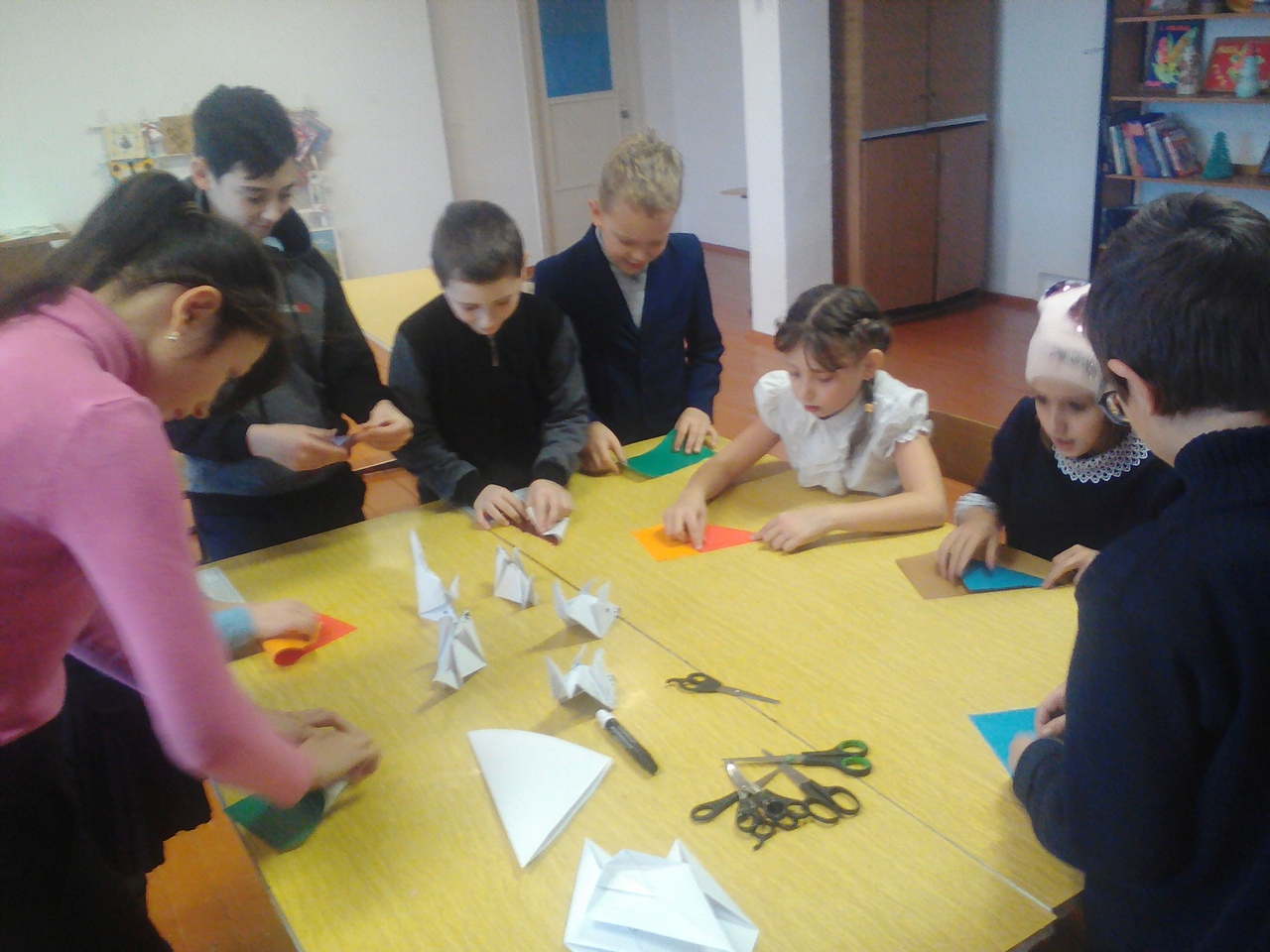 Мероприятия, проведенные в рамках акцииКоличество участников мероприятияКоличество детей с особыми образовательными потребностями и инвалидов участников мероприятияФИОответственного за проведения мероприятияМастер-класс по изготовлению поделки (крысы)- символа Нового 2020 года372Матюнина Т.Н.